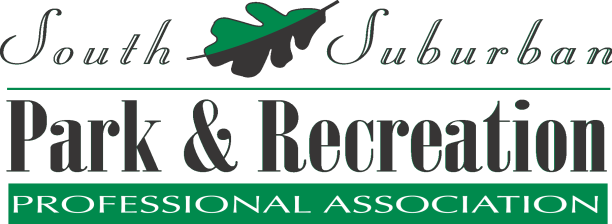 Special Events MeetingNovember 14, 202311:00am ZoomAttendance: Brenna(Mokena) Laurie (Pleasant Dale) Cali (Frankfort) Stacey (Frankfort) Dyana (Homewood Flossmoor) Janel (Crete)Topic: ContractorsMokena:  Has used Record-A-Hit for mechanical bull, milking cow(expensive)  Sparkle Entertainment for Santa  Locally owed businesses for bounce house-New Lenox Bounce House, Fun Bounce-Shorewood also for photo booth without attendant, had a few problems.  They use local DJ’sCrete:  Lee’s Rental-Manteno for bounce house and other, Jump 4 Joy-Crete, Brett’s Bounce House for Corn Maze, Keith Wallace for a DJ- Wallace Entertainment 4 hours $400, use local photographerFrankfort: Lee’s Bounce house, GAC Gary Carte-DJ, Don Grey-DJ for parties in the parkHomewood Flossmoor: Sparkle Entertainment for Santa, Frankfort Circus Company. Giant movie screen from Eric St. John, Women’s Wellness-Serendipity -spaPleasant Dale:  Sparkle Entertainment for Santa, juggler, face painter, balloon artist and DJBounce House R Us-Elmhurst for Dunk Tank and Inflatable Obstacle Course, Mobile Ax ThrowingUpcoming Events:Homewood Flossmoor: Partnering with village for tree lighting, will have crafts. Santa driveway visits-SOLD OUT for residents ONLY 10 a day $20 2 days Santa and elf visit.Santa Senior helpers-high school seniors help answer letter to SantaPrince Charming & Sweetheart DancesMokena:  Letters from Santa, You’ve Been Elfed $20 10 houses a day for 5 days. Houses receive 10 candy canes and a goodie bagBreakfast with Santa at Aurelio’s  Craft, Games, Buffet, toy from Santa $20 R $35 NR pp SOLD OUTCrete:  Snoopy Thanksgiving Crete Country Christmas- light ceremony( memorial), Grinch 5K, parade of lights, park district snowball fight at the dance studio.  They help with breakfast with the Grinch, Cookies and Cocoa Crawl…sold 100 mugsFrankfort:  Candy Bar Bingo Thanksgiving weekPuzzle mania holiday version 10 teams.  Santa photos and workshop 3 time slots $9 games, craft, cookies.  Paws with Claus.Polar Express $20 train ride, Santa photo, music, story, goodie bag SOLD OUT (lottery)Pleasant Dale: Turkey Bingo & craft for Thanksgiving.Letters to Santa. Tree Decorating at Walker Park $10 of tree price goes to Toys For Tots.  Pizza with Santa, Pizza, visit with Santa, games. craft, cookies.   Family Gingerbread Decorating Night. Next meeting Tuesday December 12th at 11am on zoomTopic: Sponsorship.